82. Vandens detektoriusŠaltinių iliustracijų nuorodos: http://getstemgo.com/toys/snap-circuits-review/ (žiūrėta 2018-03-29).Klasė, dalykas5–6 klasė, gamta ir žmogus. 7–8 klasė, fizika.8 klasė, integruotas gamtos mokslų kursas.Numatoma veiklos trukmėApie 30 min. Ugdomi mokinių gebėjimai pagal Pagrindinio ugdymo bendrąsias programas. Fizika9.5. Apibūdinti ir tirti paprasčiausias elektros grandines (5–6 kl.).
9.5. Žinias apie elektros krūvių sąveiką taikyti nagrinėjant paprasčiausias elektros grandines (7–8 kl.).Mokinių pasiekimai pagal Integruoto gamtos mokslų kurso programą 5–8 klasėms8.6.2.2. . <…> Atpažįsta tikrovės elektrinius reiškinius artimojoje aplinkoje. <…>Probleminė situacija ir veiklos klausimasPramonės įmonėse panaudotas vanduo, prieš pašalinant jį į upes, yra tikrinamas. Jeigu vanduo užterštas, tai prieš išleidžiant vandenį į telkinius, būtina jį išvalyti.Kaip nustatoma, ar vanduo švarus, ar jame nėra druskų? Mokytojo veiklos siekiniaiUgdyti mokinių gebėjimą praktiškai jungti elektros grandines, braižyti jų schemas, skirti elektros laidininkus nuo izoliatorių. Veiklos priemonėsSnap rinkiniai*: šviesos diodas D1*, varža R2 (1k Ω) *, varža R3 (5,1k Ω) *, varža R4 (10k Ω) *, jungiklis S1*, du srovės šaltiniai B1*, jungtis 6*, dvi jungtys -2*, viena jungtis -4*, atviros jungtys*; 5 indai, distiliuotas vanduo, vanduo iš čiaupo, cukraus tirpalas, druskos tirpalas, acto tirpalas, druska, servetėlės. Veiklos eigaPasiruošimas tyrimuiPrisimenamos elektros grandinės schemų braižymo taisyklės.Paruošiamos maketo plokštės, Snap rinkinio nurodyti elementai, į indus supilami nurodyti skysčiai, ant indų užrašomas skysčio pavadinimas. Indai išdėstomi vienas šalia kito.  Tyrimo eigaSurenkama 1 pav. pavaizduota elektros grandinė.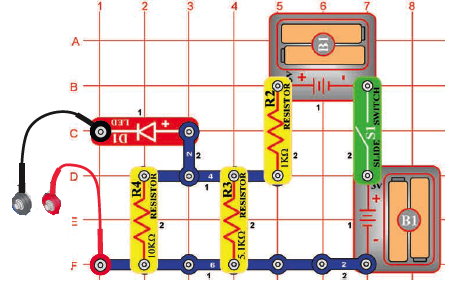 1 pav. Tyrimo elektros grandinėLaidų kontaktai paliekami nesujungti. Įjungiamas jungiklis ir stebima, ar šviečia diodas (diodas nešviečia). Suglaudžiami laidų kontaktai ir stebimas diodas (lemputė pradeda ryškiai šviesti).Aprašomas tyrimas ir paaiškinama, kodėl vienu atveju diodas šviečia, o kitu atveju nešviečia.Laidų kontaktai paeiliui merkiami į įvairius skysčius ir matomas rezultatas žymimas lentelėje Mokinio veiklos lape.Lentelė. Tyrimo rezultatai** Teisingas atsakymas paryškintas.Laidų kontaktai įmerkiami į druskos tirpalą, kuo labiau juos atitraukiant vieną nuo kito.Į druskos tirpalą beriama druskos ir stebimas diodo švytėjimas (ryškiau šviečia).Atsakoma į pateiktus klausimus ir daromos tyrimo išvados.Laukiamas mokinių veiklos rezultatas
Pirmasis pasiekimų lygmuo Mokytojo padedamas turimomis priemonėmis atlieka tyrimą: sujungia elektros grandinę, stebi, kaip šviečia diodas, aprašo rezultatus.Antrasis pasiekimų lygmuo Savarankiškai atlieka tyrimą, daro išvadas, paaiškina gautus rezultatus. Geba aiškiai dėstyti mintis raštu.Trečiasis pasiekimų lygmuo Geba savarankiškai suformuluoti išvadas, interpretuoti tyrimo rezultatus, tinkamai vartoja reikšmines sąvokas (diodas, elektros grandinė, varža, uždara grandinė, laidininkai, izoliatoriai), sklandžiai reiškia gamtamokslinį supratimą nurodydamas, kaip galima taikyti stebimą reiškinį.Rizikų įvertinimasPo darbo reikia nuplauti laidų kontaktus, nusiprausti rankas. Galimi tarpdalykiniai ryšiaiTechnologijos: diodo švytėjimas.Fizika: diodas grandinėje.Chemija: medžiagų tirpumas, medžiagų atskyrimas.Idėjos veiklai plėtoti Šviesos diodo švytėjimo priklausomybė nuo atstumo tarp kontaktų (fizika).Tirpių ir netirpių mišinių testavimas elektros srove (fizika).Medžiagų atskyrimas (fizika).Nežinomos medžiagos tirpalo tyrimas.Vaizdo įrašas –Mokinio veiklos lapasVandens detektoriusPriedasElektros grandinės elementų simboliai